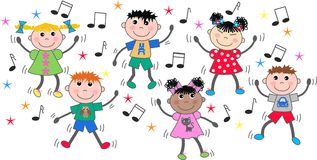 Veckobrev v.4Hej hej! Som ni vet så drabbades lite lärare av sjukdom denna vecka så att Rolf och Sofie har vart hemma och Maddis och Stevan har gjort ett toppenbra jobb och likaså de vikarier som vi fick till torsdagen. Det smygstartar väl lite nu med vabbruari kanske.Klass 3-4 har denna vecka fortsatt att arbeta med sina partier och börjar närma sig ett slutresultat och det ser mycket bra och spännande ut. I svenskan jobbar dom på med samma som förra veckan men Sofie har läst ut modiga Metteborg så hon har nu börjar läsa Mio min Mio. På idrotten så har det vart skridskoåkning och det hoppas vi att vi kan göra nästa vecka också, så kom ihåg skridskor och hjälm till idrotten på torsdag och skulle det vara så att det inte skulle gå blir det idrott inomhus.Klass 5-6 har fortsatt att arbeta med fjällnatur i No. I So har de arbetat med lagar och regler. På svenskan fortsätter de med att arbeta med olika texter, nu har alla snart lärt sig mer om artiklar. På idrotten åkte de skridskor och vi hoppas att även dom ska kunna åka nästa vecka, så kom ihåg skridskor och hjälm på tisdagen och skulle det vara så att det inte skulle gå blir det idrott inomhus. Denna vecka avslutas med utomhusdisco som har anordnats av f-klassen. Det kommer nog att bli roligt och ett väldigt bra avslut på veckan.Ha en bra helg! Önskar Sofie, Rolf, Anna, Maddis och Sirpa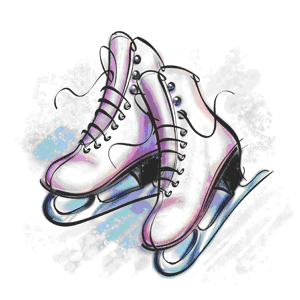 Datum att komma ihåg:Måndag den 6/2 kommer rektor och elever ifrån Bergvik och informerar sexornaTisdag den 7/2 är det nationella prov för klass 6 i svenskaTorsdag den 9/2 är det nationella prov för klass 6 i svenskaTisdag den 28/2 är det bad på hällåsen för klass 3-6Viktiga nummer:Sjukanmälan till skolan görs på skolplatsen. Ni loggar in med ert bankid. (Om den möjligheten inte finns så hör av er till skolan på 0270420166) (Ni får gärna skicka ett sms till mig vid sjukdom också)Skolmobilen 0727043948Vänd Glosor klass 3 U16 (till fre den 3/2)	Glosor klass 4 U16 (till fre den 3/2)bang – pang			away – i väg, bort		 broomstick – kvastskaft		father  – pappa	 cauldron – kittel		sky – himmel		disappear – försvinna		basket – korg	 fly – flyga			street – gata	 hop – hoppa			your – er		 log – stock			silly – dumbomover here – hit		kid – barn over there – dit		flying – flygandecrash – krasch Glosor klass 5 U17 (till mån den 30/1)	Glosor klass 6 U17 (till mån den 30/1)	cinderella – askungen		alphabet  – alfabet 	 devil – djävul		at all – alls		 dolphin – delfin		at first – i början 	 evil – ond, elak		behind – bakom 	 jump – hoppa		creak – knarr 	killer whale – späckhuggare	difficult – svår	ride – åka			finally – slutligenright out of – rakt upp ur		idea – idé shark – haj			light – ljus sharp – vass			push – knuffa some – några			stairs – trappasoon – snart 			stone – sten space – rymd 		torch – ficklampa teeth – tänder 		up – uppför through – genom answer – svara game – lek  Läsläxa: Klass 5-6 pojken och tigern, kapitel 17, till ons den 1/2Nyhetsläxa: till fredag den 3/2, både klass 3-4 och 5-6